OZNÁMENÍ O ROZHODOVÁNÍ ČLENŮ MIMO VALNOU HROMADU – HLASOVÁNÍ PER ROLLAMSolární asociace, spolkuse sídlem Drtinova 557/10, Smíchov, 150 00 Praha, IČ: 228 29 181zapsané v obchodním rejstříku vedeném u Městského soudu v Praze, oddíl L, vložka 20824(dále také jen „Solární asociace“)Vážení členové Solární asociace, Vzhledem k tomu, že nebylo dosud dosaženo dostatečného počtu hlasů pro účely zvolení nových členů představenstva, stávající představenstvo rozhodlo o prodloužení lhůty pro hlasování ve vztahu k usnesení č. 3 a proto ty, kteří dosud na základě oznámení ze dne 31.5.2024 nehlasovali, si dovolujeme vyzvat k hlasování mimo valnou hromadu –ve lhůtě do 31.7.2024 do 12.00 hod. Volba nových členů představenstvaV rámci hlasování bude nejdříve v hlasování 3a hlasováno o odsouhlasení navrženého principu hlasování a způsob vyhodnocení.  Představenstvo navrhuje zvolit tři nové členy představenstva z těchto čtyř kandidátů:Společnost MICRONIX,spol. s r.o., IČ: 48584118, se sídlem Praha 4, Antala Staška 1076/33a, PSČ 140 00, zapsaná u Městského soudu v Praze, oddíl C, vložka č. 17675.Tohoto člena Solární asociace bude zastupovat na jednání představenstva pan Ladislav Seidler, nar. 16.1.1989, bytem Lubojaty 70, 74292 Bílovec.	Tomuto členovi představenstva skončilo 4 leté funkční období.Společnost Enfinity 20 s.r.o., IČ: 28512847, se sídlem Pobřežní 620/3, Karlín, 186 00 Praha 8, zapsaná u Městského soudu v práce, oddíl C, vložka č. 147039 Tohoto člena Solární asociace bude zastupovat na jednání představenstva pan Pavel Maleček, nar. 25.12.1968, bytem Hostivice, Ke Stromečkům 1362, PSČ 25301, který dosud člena představenstva zastupoval na základě plné moci namísto pana Jana Horvatha.Tomuto členovi představenstva skončilo 4 leté funkční období.  Společnost SOLARTEC HOLDING a.s., IČ: 01420194, se sídlem Televizní 2618, 756 61 Rožnov pod Radhoštěm, zapsaná u Krajského soudu v Ostravě, oddíl B, vložka č. 10611.Tohoto člena Solární asociace bude zastupovat na jednání představenstva pan Matěj Řehák, nar. 18.7.1988, bytem Horská 1734, 756 61 Rožnov pod Radhoštěm. Tomuto členovi představenstva skončilo 4 leté funkční období.  Společnost Sun construct, s.r.o., IČ: 07937067, se sídlem F. A. Gerstnera 2151/6, České Budějovice 7, 37001 České Budějovice, zapsaná u Krajského soudu v Českých Budějovicích, oddíl C, vložka č. 32421.Tohoto člena Solární asociace bude zastupovat na jednání představenstva pan Ondřej Pícha, nar. 28. února 1976, bytem Dětská 2568/172, Strašnice, 100 00 Praha 10.Uvedené fyzické osoby budou v představenstvu Solární asociace zastupovat daného člena Solární asociace na základě plné moci, a to až do odvolání této plné moci členem Solární asociace a určení nového zástupce pro jednání představenstva. Změna zástupce člena Solární asociace v představenstvu Solární asociace nepodléhá schválení valnou hromadou. Pokyny pro hlasování v případě hlasování per rollam:Dovolujeme si Vás požádat o vyjádření k návrhům usnesení uvedeným v hlasovacím lístku, který přikládáme přílohou tohoto oznámení. Pro hlasování číslo 3 má dvě části, v části 3a se hlasuje o navrženém principu hlasování a jeho vyhodnocení. V části hlasování 3b (pokud bude odsouhlasen princip hlasování dle části 3a) je možné zaškrtnout maximálně tři z uvedených kandidátů, neboť jsou uvolněna pouze tři místa. Každý hlasující člen je tak oprávněn označit křížkem nejvýše tři kandidáty. (V případě, že by byli označeni všichni čtyři kandidáti, hlasování člena k hlasování č. 3 je neplatné a nebude zohledněno.) Valná hromada zvolí členem představenstva ty tři z výše uvedených kandidátů, pro jejichž volbu byl odevzdán nejvyšší počet hlasů, bylo-li pro příslušného kandidáta hlasováno alespoň nadpoloviční většinou všech členů. Ve spodní části hlasovacího lístku vyplňte své identifikační údaje za právnickou osobu. Uveďte prosím název společnosti, IČ a sídlo a dále Vaše jméno a příjmení a funkci v této právnické osobě.  V hlasovacím lístku uveďte datum vyplnění a hlasovací lístek vlastnoručně podepište. Pro účely hlasování per rollam není nutné připojovat elektronický podpis.  V případě, že člena Solární asociace zastupuje při hlasování jiná osoba než statutární zástupce, tedy na základě plné moci, zašlete spolu s hlasovacím lístkem též sken plné moci.Vyplněný a podepsaný hlasovací lístek, dle výše uvedených pokynů, naskenujte a zašlete z emailové adresy, uvedené v seznamu členů, na emailovou adresu hlasovani@solarniasociace.cz, a to nejpozději do 31.7.2024 do 12:00 hod, později zaslané hlasovací lístky jsou neplatné. O výsledcích hlasování a přijatých usneseních budete informováni ve formě zápisu, který obdržíte na emailovou adresu uvedenou v seznamu členů, a to ve lhůtě do 10ti pracovních dnů ode dne konání valné hromady. Přílohu tohoto oznámení tvoří:hlasovací lístek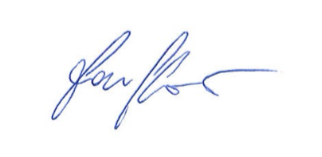 V Praze, dne 30.6.2024														Solární asociace, spolek									Jan Krčmář, výkonný ředitelHLASOVACÍ LÍSTEK PRO HLASOVÁNÍ MIMO VALNOU HROMADU – PER ROLLAMNávrh rozhodnutí hlasování per rollam dle čl. VII., písm. A, bod 10. stanov Solární asociace, spolku, se sídlem Drtinova 557/10, Smíchov, 150 00 Praha, IČ: 22829181, zapsaného u Městského soudu v Praze, pod sp. zn. L 20824 (dále jen „Solární asociace“) o schválení členů představenstva Solární asociace.Návrh usnesení č. 3a: Valná hromada Solární asociace souhlasí s hlasováním o kandidátech na členy představenstva hromadně označením tří vybraných kandidátů s tím, že zvoleni budou ti tři z kandidátů, kteří obdrží nejvyšší počet hlasů, bylo-li pro příslušného kandidáta hlasováno alespoň nadpoloviční většinou všech členů Solární asociace.Odůvodnění:Vzhledem k tomu, že jsou uvolněna tři místa v členství představenstva a přihlásili se čtyři kandidáti, lze udělit hlas maximálně třem kandidátům. Pro zjednodušení hlasování má právo člen Solární asociace hlasovat o všech členech zároveň s tím, že platné je pouze takové hlasování, u kterého jsou zvoleni maximálně tři kandidáti. Zvoleni budou ti tři z kandidátů, kteří obdrží nejvyšší počet hlasů, za podmínky, že pro příslušného kandidáta hlasováno alespoň nadpoloviční většinou všech členů Solární asociace. Hlasování k usnesení č. 3a:Návrh usnesení č. 3b: Valná hromada Solární asociace volí členem představenstva níže označené kandidáty:Hlasování k usnesení č. 3b: Volba člena představenstva Solární asociaceOznačení člena Solární asociace:Členem je právnická osoba – název: ………………………………………………………………………………………., IČ: ……………………………………………..………………., se sídlem ………………………………………………….…, zastoupena: ……………………………………….………., funkce: …………………………………………..…………..Datum: …………………..………Vlastnoruční podpis: ………………………………ProProtiZdržuji seKandidátiProOznačte maximálně tři (3)  kandidáty1.MICRONIX, spol. s r.o.2.Enfinity 20 s.r.o.3.SOLARTEC HOLDING a.s.4.Sun construct, s.r.o.